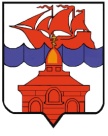 РОССИЙСКАЯ ФЕДЕРАЦИЯКРАСНОЯРСКИЙ КРАЙТАЙМЫРСКИЙ ДОЛГАНО-НЕНЕЦКИЙ МУНИЦИПАЛЬНЫЙ РАЙОНГЛАВА СЕЛЬСКОГО ПОСЕЛЕНИЯ ХАТАНГАПОСТАНОВЛЕНИЕ20.02.2021 г.                                                                                                                  № 002 - ПГО проведении публичных слушаний по проекту решения «О внесении изменений в Решение Хатангского сельского Совета депутатов №150-РС от 20.05.2014 года «Об утверждении Генерального плана и Правил землепользования и застройки сельского поселения Хатанга»В соответствии с Федеральным Законом от 06.10.2003 года № 131-ФЗ «Об общих принципах организации местного самоуправления в Российской Федерации», статьи 31 Градостроительного кодекса Российской Федерации, Уставом сельского поселения Хатанга,ПОСТАНОВЛЯЮ:Опубликовать проект решения «О внесении изменений в Решение Хатангского сельского Совета депутатов от 20.05.2014 года №150-РС «Об утверждении Генерального плана и Правил землепользования и застройки села Хатанга».Провести публичные слушания по проекту Решения «О внесении изменений в Решение Хатангского сельского Совета депутатов от 20.05.2014 года №150-РС «Об утверждении Генерального плана и Правил землепользования и застройки села Хатанга».Назначить председательствующим публичных слушаний Татаринцева Василия Викторовича, главного инженера Муниципального казенного учреждения «Центр по обеспечению деятельности муниципальных учреждений сельского поселения Хатанга», секретарем публичных слушаний Павленко Лилию Михайловну, специалиста I категории Отдела ЖКХ, благоустройства и градостроительства администрации сельского поселения Хатанга.Определить, что публичные слушания состоятся 26.03.2021 года в здании Администрации сельского поселения Хатанга, расположенного по улице Советской, 23А в селе Хатанга в 15:00 часов.Предложения и письменные замечания к проекту решения «О внесении изменений в Решение Хатангского сельского Совета депутатов от 20.05.2014 года №150-РС «Об утверждении Правил землепользования и застройки сельского поселения Хатанга.» направляются в Отдел ЖКХ, благоустройства и градостроительства администрации сельского поселения Хатанга, по адресу с. Хатанга, ул. Советская, д. 23 А.; телефон (39176) 2-21-78.Ответственность за проведение публичных слушаний возложить на Отдел ЖКХ, благоустройства и градостроительства администрации сельского поселения Хатанга.Опубликовать Постановление в информационном бюллетене Администрации сельского поселения Хатанга и на официальном сайте органов местного самоуправления сельского поселения Хатанга www.hatanga24.ru.Постановление вступает в силу в день, следующий за днем его официального опубликования.Временно исполняющий полномочияГлавы сельского поселения Хатанга 						А.С. Скрипкин 